111學年度 資訊工程學系普渡雙聯組面試公告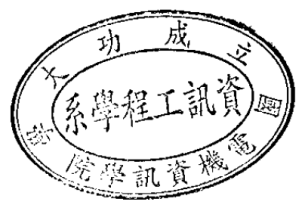 ※面試地點：成功校區資訊系館 4樓65410 教室※面試時間：111年5月19日上午(詳細面試時間依篩選結果另行公告)※報到時間：將再另行公告，請考生留意本系網頁※面試當天請考生提早到校報到，報到時請備妥甄試通知單及有效身分證件正本(附照片)(如身分證、居留證、駕照、健保卡)供查驗。注意事項》※ 本次為因應疫情及通過篩選人數較多，不開放家長進入系館；1樓報到入口處將採甄試考生體溫量測、酒精消毒、及QRcode掃描等報到防疫措施，敬請考生及家長們配合，謝謝。成功校區位置圖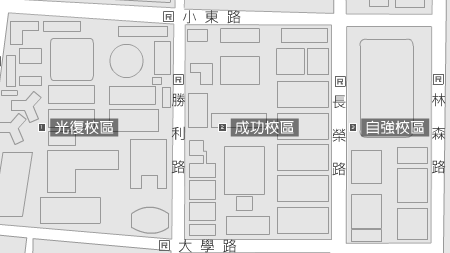 資訊系位置圖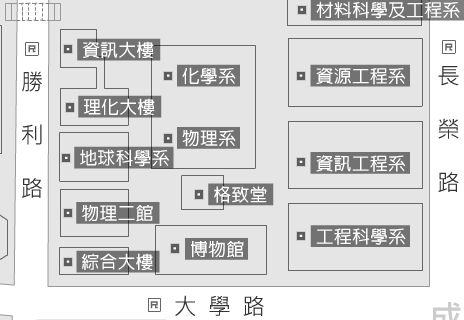 ★本系聯絡窗口：趙小姐 (06) 275-7575 轉 62500#21